令和６年度 スポーツ 南越前町スポーツ少年団の各単位団では団員を募集しています。入団を希望する方は、各単位団の代表指導者又は母集団代表者に加入申込書を提出してください。昨年度加入していた方も、年度替りで加入申込書の提出が必要となります。○加入方法裏面の《入団に関する同意事項》及び《日本スポーツ少年団綱領》をご確認の上、同意された方は、以下の加入申込書を各単位団の代表指導者又は母集団代表者に提出してください。加入の際に登録料とスポーツ安全保険への加入が必要となります。［登録料］団員：900円　指導者：1,600円　［スポーツ安全保険掛金］団員：800円　指導者：1,850円（65歳以上は1,200円）○登録開始日及び締切日［登録開始日］令和6年4月1日(月)　［第一次締切日］令和6年5月17日(金)　［第二次締切日］令和6年6月30日(日)○お問い合わせ先南越前町スポーツ少年団事務局（南越前町教育委員会事務局内）〒919-0203　南越前町牧谷29-15-1　　電話：0778-47-8005　　FAX：0778-47-7010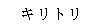 【ご提出先：各単位団の代表指導者又は母集団代表者】令和6年度南越前町スポーツ少年団加入申込書令和　　　　年　　　　月　　　　日加入単位団名　　　　　　　　　　　　　　　　　　　　　　スポーツ少年団　　　　　　　　　　　　　　　　　　　　　　生年月日　　　　　　年　　　月　　　日　　学年（４月から）　　　年生住　　所　　　　　　　　　　　　　　　　　　　　　　　　　　　　　　　　　電話番号　　　　　　　　　　　　　　　　　　入団に関する同意事項及び日本スポーツ少年団綱領に同意します　　　保護者名　　　　　　　　　　　　　　　　　　㊞　　※各単位団代表者は、事務局に登録料をお支払いの際、この申込書をご提出ください。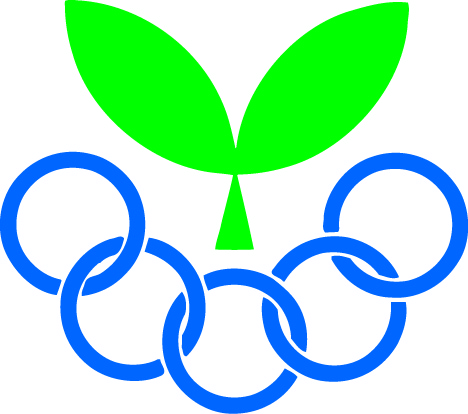 《入団に関する同意事項》団の活動にかかる費用を負担すること。団員の送迎は保護者の責任において行うこと。団の活動中に事故が起きた場合は保険の範囲内での対応とし、それ以上の請求をしないこと。下校後、指導者がつくまでの管理監督は保護者において行うこと。本部の決定事項について異議申し立てをしないこと。町・地区行事等には積極的に参加すること。《日本スポーツ少年団団員綱領》１．わたくしたちは、スポーツをとおして健康なからだと心を養います。１．わたくしたちは、ルールを守り、他人に迷惑をかけない、りっぱな人間になります。１．わたくしたちは、スポーツによって、自分の力を伸ばす努力をします。１．わたくしたちは、スポーツのよろこびを学び、友情と協力を大切にします。１．わたくしたちは、スポーツをとおして世界中の友だちと力をあわせ、平和な世界をつくります。《日本スポーツ少年団指導者綱領》１．わたくしたちは、次の時代を担う子どもたちの健全育成のために努力します。１．わたくしたちは、スポーツのもつ教育的役割を果たすために努力します。１．わたくしたちは、子どもたちのもつ無限の可能性を開発するために努力します。１．わたくしたちは、つねに愛情と英知をもって子どもたちと行動するよう努力します。１．わたくしたちは、スポーツを愛する仲間とともに世界の平和を築くために努力します。№単位団名募集地区加入対象代表指導者活動日時　間場　所１南条ロータスキッズ全地区小学1年以上男女山内　孝則毎週 月・水・金曜日土・日曜日は主に練習試合(1、2年生は週1回でも可)18：00～20：00南条小学校グラウンド南条総合運動公園２南条少年サッカー全地区小学1年以上男女山根　啓二毎週 火・木・土曜日18：00～20：00南条小学校グラウンド南越中学校体育館(12月～3月)３南条男子バレーボール全地区小学1年以上男子東　裕人毎週 月・水・金曜日第2・第4日曜日【月・水・金】19：00～20：50【日】 8：00～12：00南越前中学校体育館南条小学校体育館ホノケ体育館４南条女子バレーボール南条地区小学1年以上女子森　貴之毎週 月・水・金曜日毎週 土曜日【月・水・金】19：00～20：30【土】13：00～17：00南越前中学校体育館南条小学校体育館５南越前町柔道全地区5歳児以上男女大塚　和治毎週 火・ 土曜日【火】19：00～20：30【土】19：00～21：00町民武道館６湯尾バレーボール今庄地区小学1年以上女子小林　隆紀毎週 水・金・土曜日日曜日は練習試合あり【水・金】18：30～20：30【土】16：00～19：00今庄地区屋内体育館７南越前町剣道全地区３歳児以上男女(中学生も可)西川　譲毎週 火・木曜日19：30～21：00今庄地区屋内体育館７南越前町剣道全地区中学1年以上男女西川　譲毎週月曜日（学校行事優先のため、活動日数の変更あり）15：30～18：00町民武道館